ACTIVE HOME PHYSICAL EDUCATION: GRADES K-2 Social Distancing (Charade Games)Complete the activity with a friend or family member. Don’t forget to log your daily physical activity time.DAY 1DAY 2DAY 3DAY 4DAY 5My Learning GoalsI will cooperate with my family member and follow the rules of Charades.I will make my learning environment fun by using positive words with my family members.I will take turns with my family member during Animal Charades.I will demonstrate responsible play by following rules and completing all physical education tasks.I will follow directions and complete the warm-up, movie charades game and refocus activity.Today’s VocabularyCooperationThe process of working together for a common goal or outcome.Learning EnvironmentAny physical location where students gain knowledge or skill.Take TurnsWhen two or more people do or use something alternately.Responsibility The state of having a duty or obligation.Follow DirectionsTo act according to a sequence of instructions in order to reach a goal or finish a task.Warm-Up ActivityAll Star(GoNoodle)Twist & Shout(GoNoodle)You Are What You Eat(GoNoodle)Zap It(GoNoodle)Banana Banana Meatball(GoNoodle)Learning Focus ActivityActivity 1:  Charade GamesPerform the following station:Letter CharadesActivity 2: Charade GamesPerform the following station:Word CharadesActivity 3: Charade GamesPerform the following station:Animal CharadesActivity 4: Charade GamesPerform the following station:Sports CharadesActivity 5: Charade GamesPerform the following station:Movie CharadesDaily Movement ActivityDEAM CalendarDEAM CalendarDEAM CalendarDEAM CalendarDEAM CalendarRefocusLive In The Moment(GoNoodle)Chin Up(GoNoodle)Live In The Moment(GoNoodle)Chin Up(GoNoodle)Live In The Moment(GoNoodle)Did I log my total activity time?YES or NO?YES or NO?YES or NO?YES or NO?YES or NO?How am I feeling today?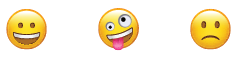 